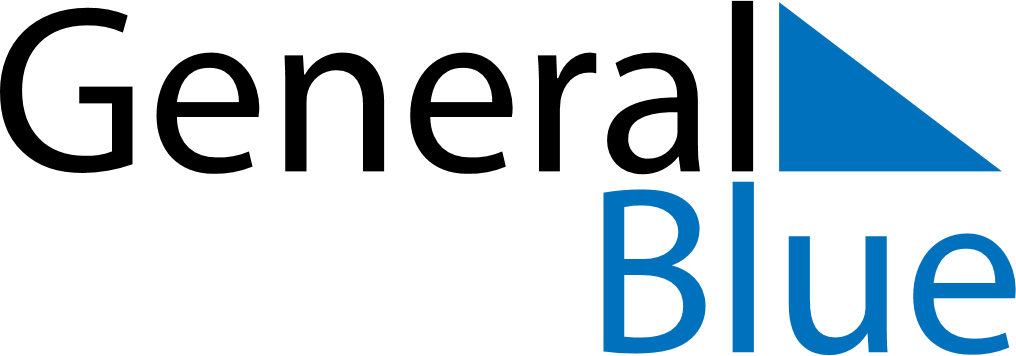 January 2024January 2024January 2024January 2024January 2024January 2024Tohmajaervi, North Karelia, FinlandTohmajaervi, North Karelia, FinlandTohmajaervi, North Karelia, FinlandTohmajaervi, North Karelia, FinlandTohmajaervi, North Karelia, FinlandTohmajaervi, North Karelia, FinlandSunday Monday Tuesday Wednesday Thursday Friday Saturday 1 2 3 4 5 6 Sunrise: 9:24 AM Sunset: 2:39 PM Daylight: 5 hours and 15 minutes. Sunrise: 9:23 AM Sunset: 2:40 PM Daylight: 5 hours and 17 minutes. Sunrise: 9:22 AM Sunset: 2:42 PM Daylight: 5 hours and 19 minutes. Sunrise: 9:21 AM Sunset: 2:44 PM Daylight: 5 hours and 22 minutes. Sunrise: 9:20 AM Sunset: 2:46 PM Daylight: 5 hours and 25 minutes. Sunrise: 9:19 AM Sunset: 2:47 PM Daylight: 5 hours and 28 minutes. 7 8 9 10 11 12 13 Sunrise: 9:18 AM Sunset: 2:49 PM Daylight: 5 hours and 31 minutes. Sunrise: 9:17 AM Sunset: 2:52 PM Daylight: 5 hours and 34 minutes. Sunrise: 9:16 AM Sunset: 2:54 PM Daylight: 5 hours and 38 minutes. Sunrise: 9:14 AM Sunset: 2:56 PM Daylight: 5 hours and 41 minutes. Sunrise: 9:13 AM Sunset: 2:58 PM Daylight: 5 hours and 45 minutes. Sunrise: 9:11 AM Sunset: 3:01 PM Daylight: 5 hours and 49 minutes. Sunrise: 9:09 AM Sunset: 3:03 PM Daylight: 5 hours and 53 minutes. 14 15 16 17 18 19 20 Sunrise: 9:08 AM Sunset: 3:06 PM Daylight: 5 hours and 57 minutes. Sunrise: 9:06 AM Sunset: 3:08 PM Daylight: 6 hours and 2 minutes. Sunrise: 9:04 AM Sunset: 3:11 PM Daylight: 6 hours and 6 minutes. Sunrise: 9:02 AM Sunset: 3:13 PM Daylight: 6 hours and 11 minutes. Sunrise: 9:00 AM Sunset: 3:16 PM Daylight: 6 hours and 15 minutes. Sunrise: 8:58 AM Sunset: 3:19 PM Daylight: 6 hours and 20 minutes. Sunrise: 8:56 AM Sunset: 3:21 PM Daylight: 6 hours and 25 minutes. 21 22 23 24 25 26 27 Sunrise: 8:54 AM Sunset: 3:24 PM Daylight: 6 hours and 30 minutes. Sunrise: 8:52 AM Sunset: 3:27 PM Daylight: 6 hours and 35 minutes. Sunrise: 8:49 AM Sunset: 3:30 PM Daylight: 6 hours and 40 minutes. Sunrise: 8:47 AM Sunset: 3:33 PM Daylight: 6 hours and 45 minutes. Sunrise: 8:45 AM Sunset: 3:35 PM Daylight: 6 hours and 50 minutes. Sunrise: 8:42 AM Sunset: 3:38 PM Daylight: 6 hours and 55 minutes. Sunrise: 8:40 AM Sunset: 3:41 PM Daylight: 7 hours and 1 minute. 28 29 30 31 Sunrise: 8:37 AM Sunset: 3:44 PM Daylight: 7 hours and 6 minutes. Sunrise: 8:35 AM Sunset: 3:47 PM Daylight: 7 hours and 12 minutes. Sunrise: 8:32 AM Sunset: 3:50 PM Daylight: 7 hours and 17 minutes. Sunrise: 8:30 AM Sunset: 3:53 PM Daylight: 7 hours and 23 minutes. 